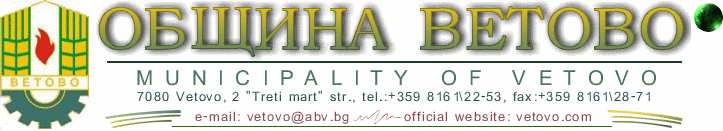 УТВЪРЖДАВАМ:ГЕОРГИ ГЕОРГИЕВКмет на община ВетовоДОКУМЕНТАЦИЯза обществена поръчка по чл.20, ал.2, т.2 от ЗОП – процедура на ПУБЛИЧНО СЪСТЕЗАНИЕ с предмет:„ЗИМНО ПОДДЪРЖАНЕ И СНЕГОПОЧИСТВАНЕ НА ОБЩИНСКА ПЪТНА МРЕЖА НА ТЕРИТОРИЯТА НА ОБЩИНА ВЕТОВО ПРЕЗ 2018 ГОДИНА“гр. Ветово2017 год.СЪДЪРЖАНИЕ НА ДОКУМЕНТАЦИЯТА ЗА ОБЩЕСТВЕНА ПОРЪЧКА ПО ЧЛ.20, АЛ.2, Т.2 ОТ ЗОП – ПРОЦЕДУРА НА ПУБЛИЧНО СЪСТЕЗАНИЕ Д ПРЕДМЕТ: „ЗИМНО ПОДДЪРЖАНЕ И СНЕГОПОЧИСТВАНЕ НА ОБЩИНСКА ПЪТНА МРЕЖА НА ТЕРИТОРИЯТА НА ОБЩИНА ВЕТОВО ПРЕЗ 2018 ГОДИНА“I.РАЗДЕЛ I - Технически спецификации;II.РАЗДЕЛ II – Образци на документи;III.РАЗДЕЛ III – Указания за подготовка на образците;IV.РАЗДЕЛ IV –  Проект на договор;V.Раздел V – Указания за подготовка на офертите.